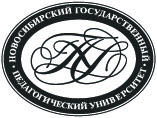 МИНОБРНАУКИ РОССИИфедеральное государственное бюджетное образовательное учреждение
высшего образования«Новосибирский государственный педагогический университет»(ФГБОУ ВО «НГПУ»)____________Вилюйская ул., д. 28, г. Новосибирск, 630126. Тел./факс (383) 244-11-61. E-mail: rector@nspu.nethttp://www.nspu.net
ОКПО 02079632, ОГРН 1025401913558,ИНН 5405115489, КПП 540501001_____________________________________________________________________ ПРОТОКОЛрезультатов регионального конкурса «ТАЛАНТЫ СИБИРИ 2018»в номинации «ЖИВОПИСЬ»   Младшая возрастная группа 11-13 летСредняя  возрастная группа  14-16 летСтаршая возрастная группа 17-20 лет№ФИОВозрастТворческая композицияНаселенный пунктУчебное заведениеСтепень диплома1Захарова Алёна Владимировна13 лет«Противостояние»р.п. МасляниноМКОУ ДО МДШИ НСО р.п. МасляниноI2Байков Назар Вадимович13 лет«В гончарной мастерской»Искитимский р-нЛДХШ Искитим. районаI3Пантеелеева Елизавета Владимирова13 лет«Матронущка»р.п. МасляниноМКОУ ДО МДШИ НСО р.п. МасляниноII4Савостьянова Дарья Сергеевна13 лет«Голуби на крыше»Искитимский р-нр.п. ЛинёвоМКУДО «ЛДХШ»II5Юрявичус Марк Константинович12 лет«Колокольня Ростовского кремля»р.п. КраснообскМБУДО ДХШ р.п. КраснообскаII6Валюх Анна12 лет«В предвкушении встречи с кумиром»р.п. МасляниноМКОУ ДО МДШИ НСО р.п. МасляниноIII7Медникова Виктория Владимировна11 лет«Хитрые лисы»Искитимский р-н р.п. ЛинёвоЛДХШ, МКУДО «ЛДХШ»III8Медникова Виктория Владиславовна11 лет«Фантастический Алтай»Искитимскийр-нр.п. ЛинёвоМКУДО «ЛДХШ»III9Радионова Диана Евгеньевна13 лет«Чудо Василия Блаженного»г. НовосибирскАХШС БЕМБИ III№ФИОВозрастТворческая композицияНаселенный пунктУчебное заведениеСтепень диплома1Соболева Вероника Николаевна16 летр.п. МасляниноМКОУ ДОД ДШИ, р.п. МасляниноI2Хардина Виктория Андреевна16 летр.п. МасляниноМКОУ ДОД ДШИ, р.п. МасляниноI3Зубарева Арина Сергеевна15 лет «Тайком»р.п. МасляниноМКОУ ДОД ДШИ, р.п. МасляниноI4Бовченко Мария15 лет«Время пришло»г. НовосибирскМБУДО ДШИ № 25 II5Толстоухов Александр Александрович14 лет«Снежки»р.п. МасляниноМКОУ ДОД ДШИ р.п. МасляниноII6Луценко Алёна Яковлевна16летр.п. МасляниноМКОУ ДОД ДШИ, р.п. МасляниноII7Елизарова Наталья Геннадьевна15 лет«Деревенская свадьба»Искитимскийр-нр.п. ЛинёвоМКУДО «ЛДХШ»III8Калинина Маргарита Александровна14 лет«Задворки»Искитимскийр-нр.п. ЛинёвоМКУДО «ЛДХШ»III№ФИОВозрастТворческая композицияНаселенный пунктУчебное заведениеСтепень диплома1Таймусаева Максат Абделевна17 лет«Разговоры»г. ИскитимМБОУ ДО ДШИ г.ИскитимаI